莲花演说-演讲改变人生主要开课城市上海、杭州、长沙、郑州、济南、深圳、广州、南京、合肥、重庆、兰州、武汉、佛山学制：两天一晚学费：1980元|人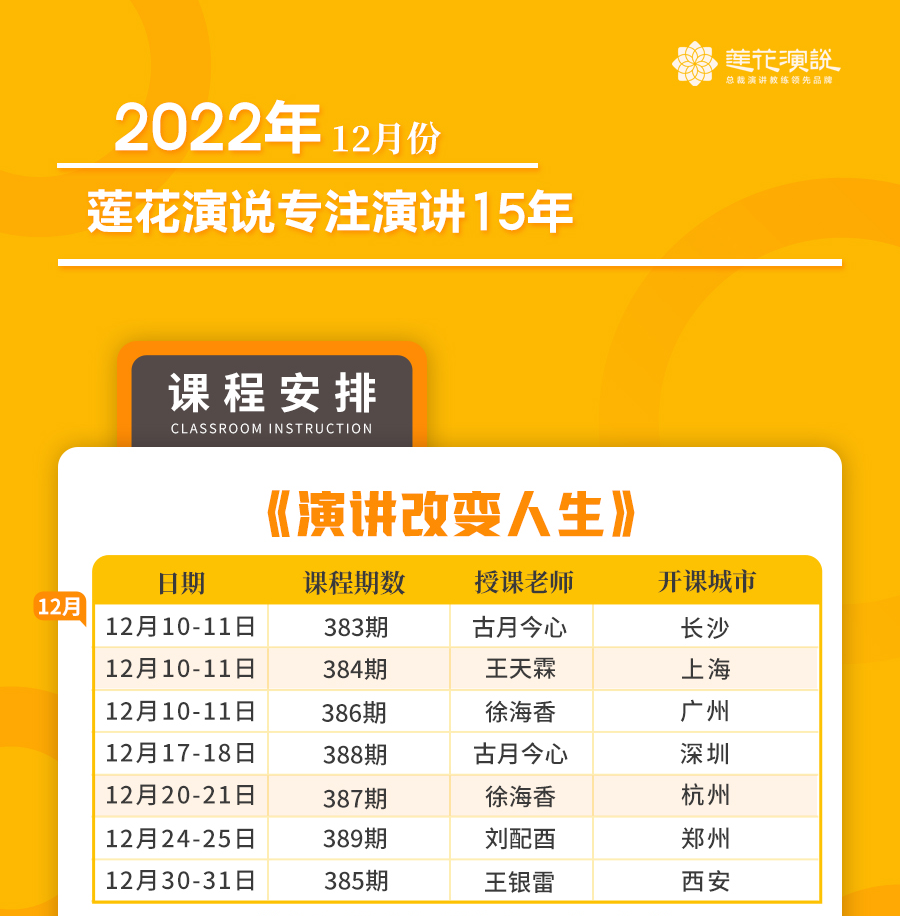 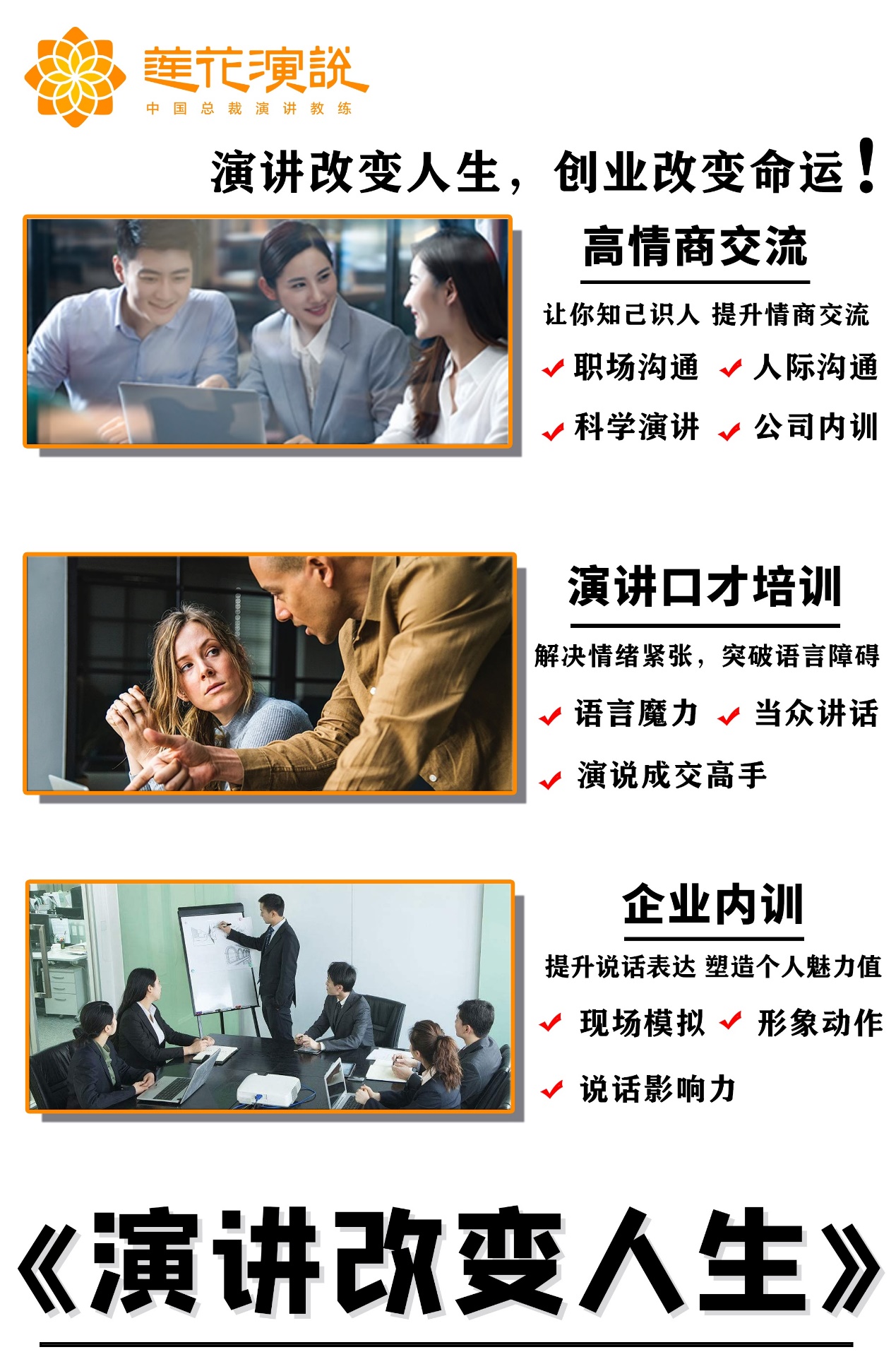 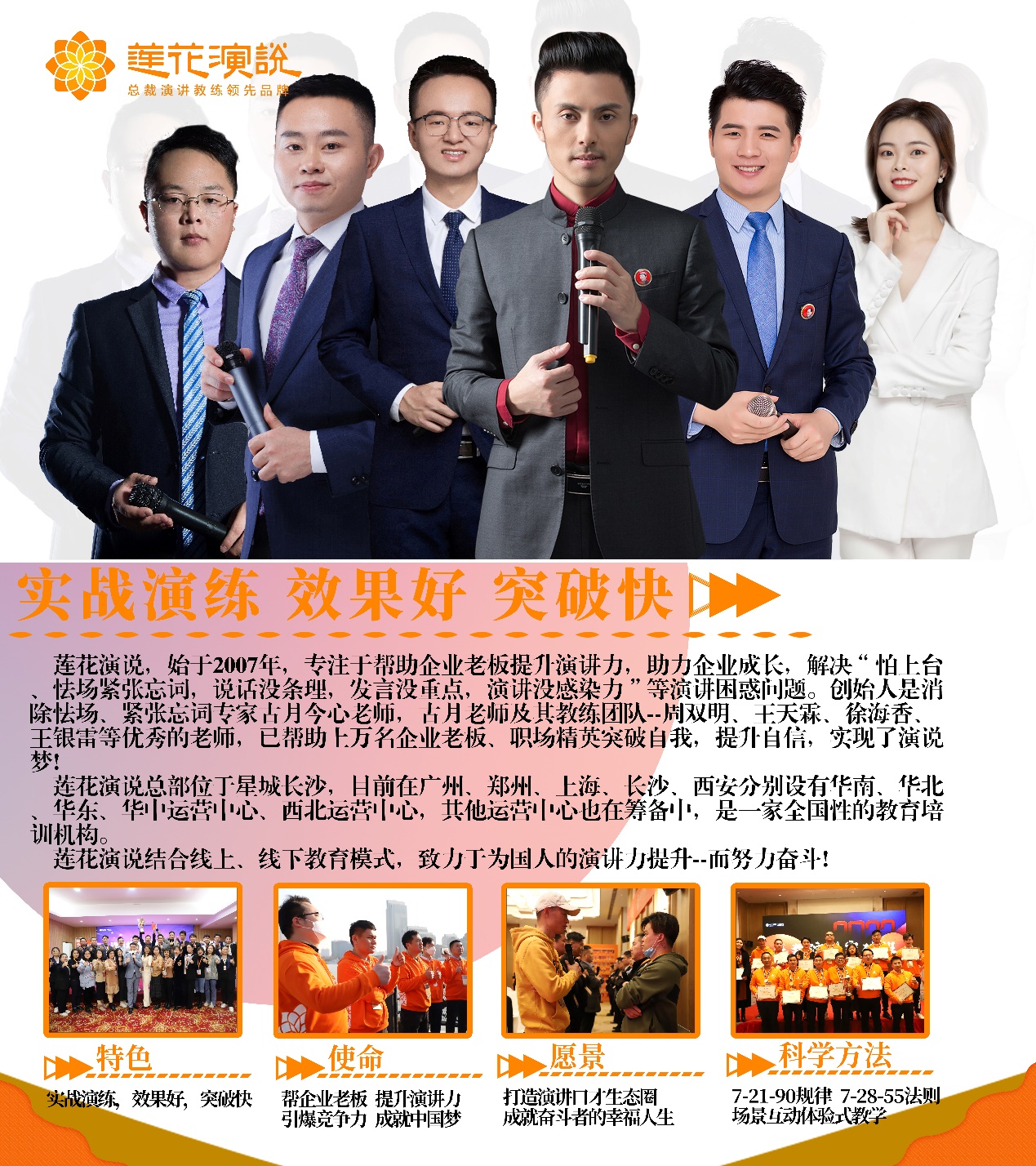 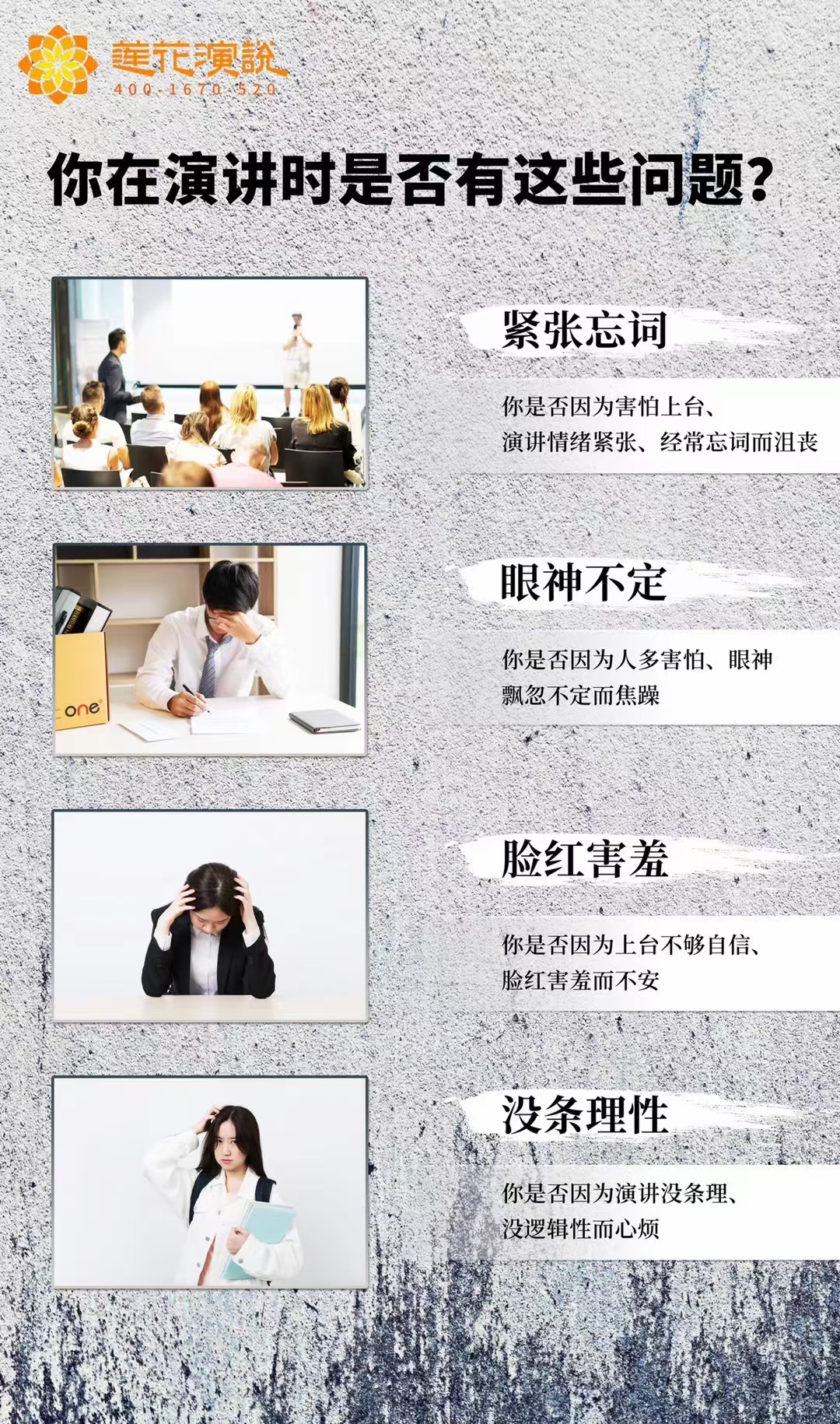 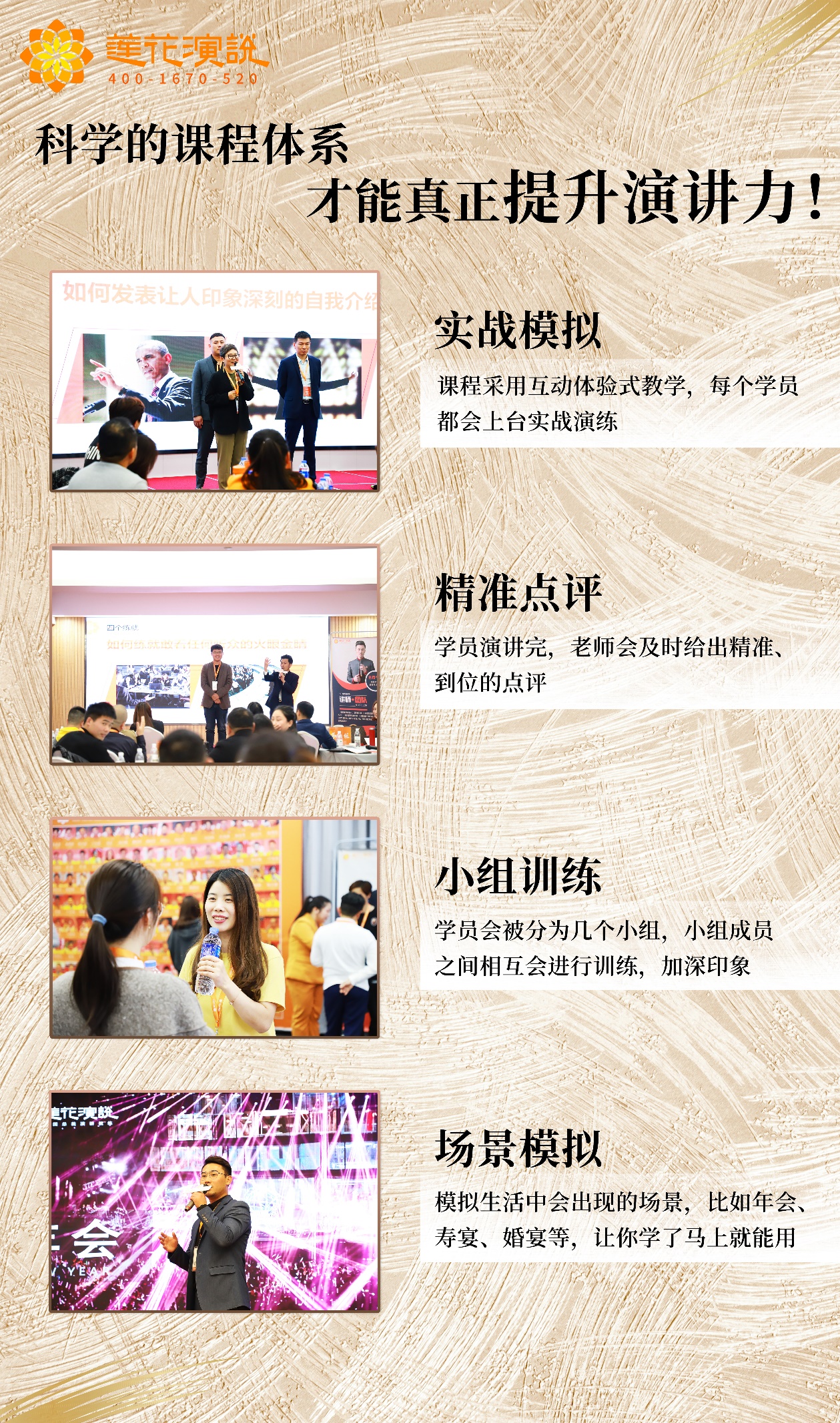 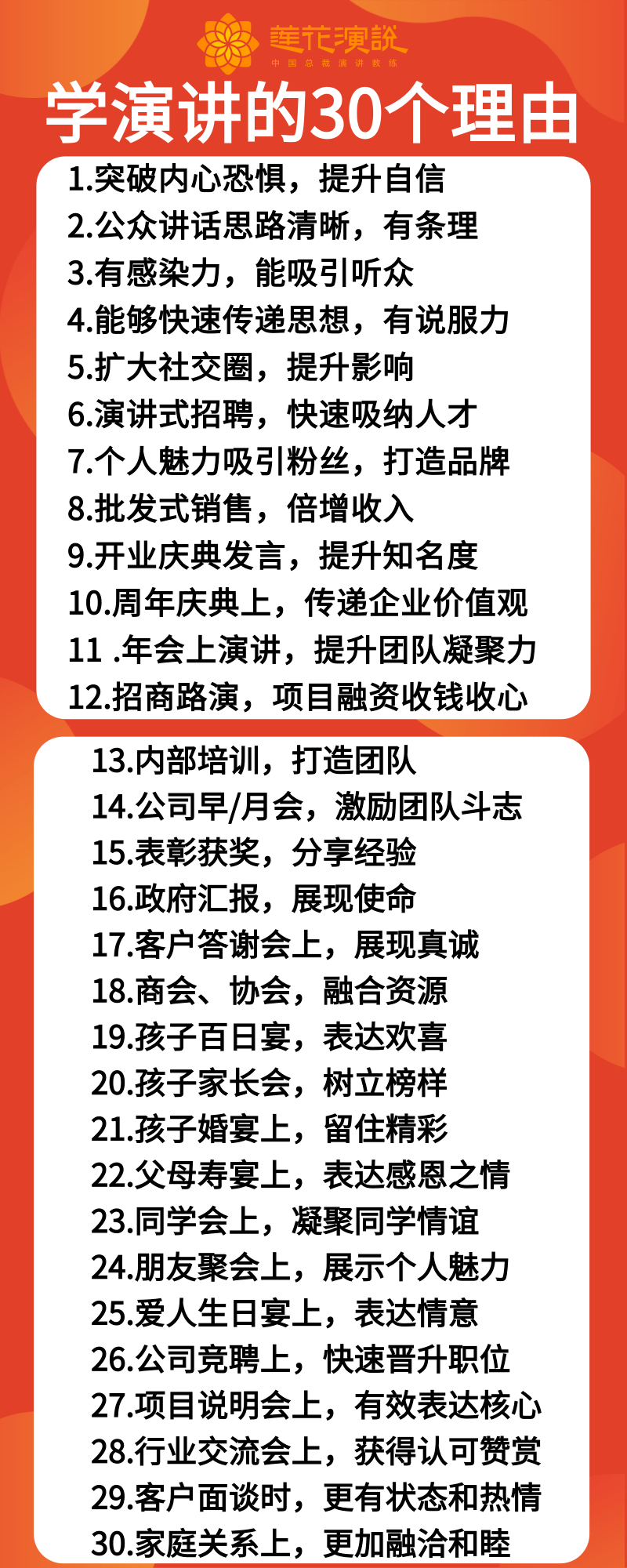 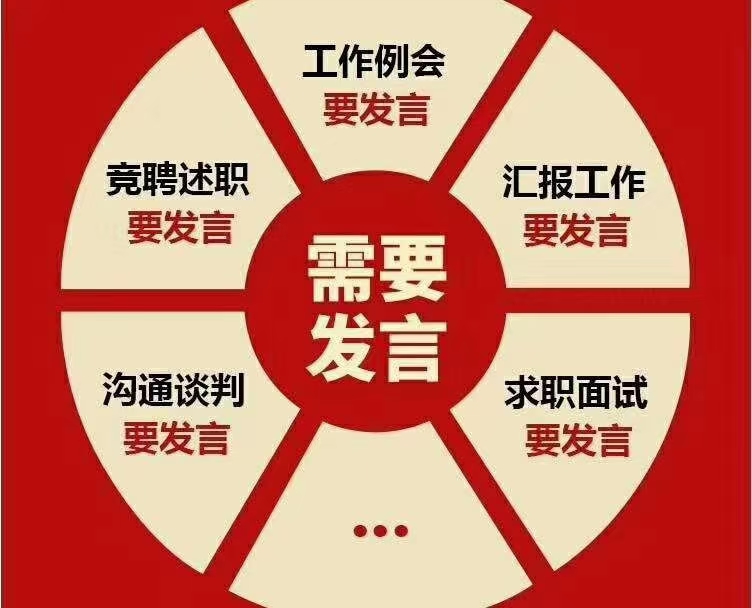 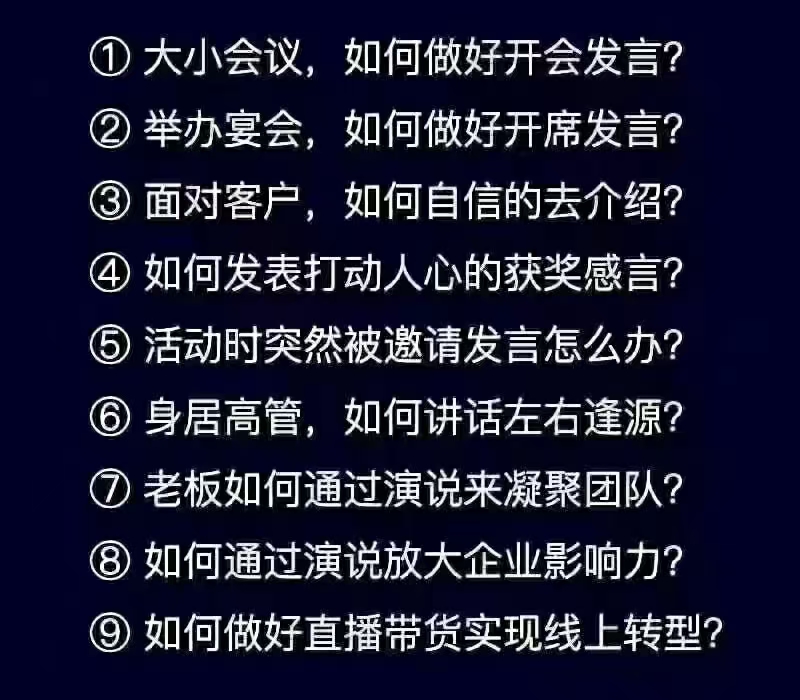 